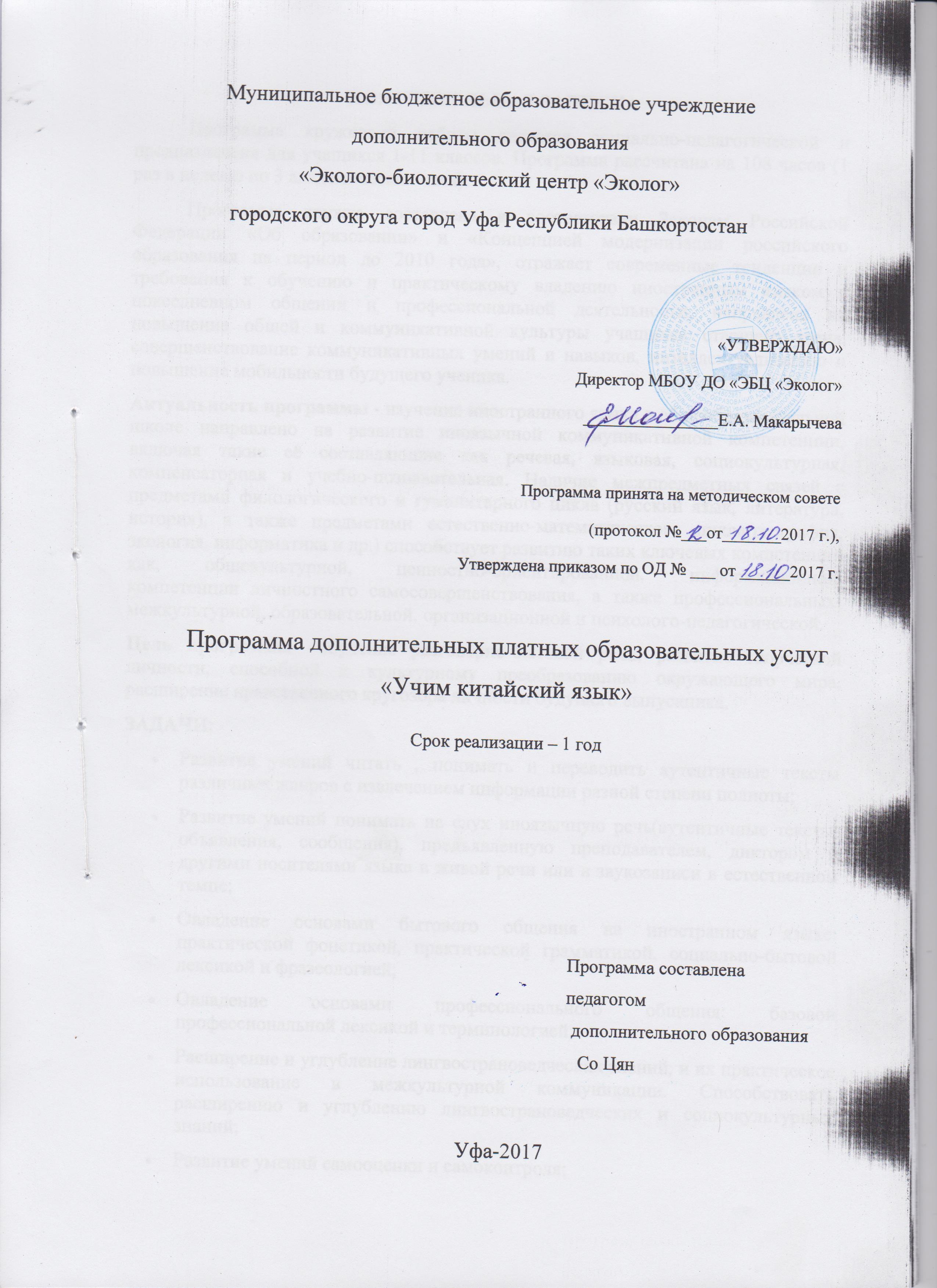 ПОЯСНИТЕЛЬНАЯ ЗАПИСКАПрограмма кружковой работы является модульно - компетентностной по дисциплине «Китайский язык» и предназначена для учащихся 5-11 классов. Программа рассчитана на 78 часов(2 раза в неделю).Программа кружка составлена в соответствии Законам Российской Федерации «Об образовании» и «Концепцией модернизации российского образования на период до 2010 года», отражает современные тенденции и требования к обучению и практическому владению иностранным языком в повседневном общении и профессиональной деятельности, направлена на повышение общей и коммуникативной культуры учащихся старшего звена, совершенствование коммуникативных умений и навыков, интеллектуализацию и повышение мобильности будущего ученика.Актуальность программы - изучение иностранного языка в общеобразовательной школе направлено на развитие иноязычной коммуникативной компетенции, включая такие её составляющие как речевая, языковая, социокультурная, компенсаторная и учебно-познавательная. Наличие межпредметных связей с предметами филологического и гуманитарного цикла (русский язык, литература, история), а также предметами естественно-математического цикла(география, экология, информатика и др.) способствует развитию таких ключевых компетенций как, общекультурной, ценностно-ориентированной, информационной, компетенции личностного самосовершенствования, а также профессиональных-межкультурной, образовательной, организационной и психолого-педагогической.Цель программы - обучение разговорно-бытовой речи, развитие творческой личности, способной к культурному преобразованию окружающего мира, расширение нравственного кругозора личности будущего выпускника.ЗАДАЧИ:Развитие умений читать , понимать и переводить аутентичные тексты различных жанров с извлечением информации разной степени полноты;Развитие умений понимать на слух иноязычную речь(аутентичные тексты, объявления, сообщения), предъявленную преподавателем, диктором и другими носителями языка в живой речи или в звукозаписи в естественном темпе;Овладение основами бытового общения на иностранном языке: практической фонетикой, практической грамматикой, социально-бытовой лексикой и фразеологией;Овладение основами профессионального общения: базовой профессиональной лексикой и терминологией;Расширение и углубление лингвострановедческих знаний, и их практическое использование в межкультурной коммуникации. Способствовать расширению и углублению лингвострановедческих и социокультурных знаний;Развитие умений самооценки и самоконтроля;Способствовать развитию умений осуществлять самостоятельную учебно-познавательную деятельность при работе над языком;Сроки реализации дополнительной образовательной программыСрок реализации программы: 2 годаВозраст учащихся:11-17 летПрограмма рассчитана на- 68 часовРежим занятий:2 раза в неделю по 40 минут (среда и пятница)Программа включает в себя следующие этапы:1.Подготовительный2.Основной3.ЗаключительныйПрограмма предполагает только личностно-ориентированный подход к учащимся: учёт их возможностей, интересов, развития творческих самостоятельности при выполнении работ.Формы и методы обучения и воспитанияУчитывая особенности обучающихся детей, цели и задачи программы, занятия будут проводиться в кабинете иностранного языка. На занятиях будут применяться разнообразные методы обучения с использованием наглядных материалов, с аудио - и видеосопровождением, использованием ИКТ.Для обучающихся будут организованы виртуальные экскурсии в музеи, проводиться беседы о традициях и обычаях, где учащиеся будут не только зрителями, но и слушателями, и активными участниками.Итогом работы будет являться открытое занятие, на котором дети покажут знания, усвоенные на данном кружке. Из этого следует, что основная форма проведения занятий- практическая работа.По целевой направленности программа развивающая и коррегирующая.Формы работы: фронтальная, групповая, индивидуальная.Формы общения: рассказ, диалог, беседа.Формы подведения итогов:-конкурсы-выставкиУчебно-тематический планСодержание программыТема №1 (1 час)Введение в модуль-Программа изучения дисциплины-История письменностиТема №2 (18 часов)Китайский алфавит. Китайский фонетический алфавит пиньинь-Тона. Изменения тонов. Интонация.- Легкий тон. Неполный третий тон.- Черты. Последовательность написания и количество черт. Полные и упрощенные написания иероглифов.- Звуки. Требования к произношению звуков. Ритм и пауза.-Придыхательные и непридыхательные согласные-Дифтонги и трифтонги.-Инициали и финали.- Транскрипция. Правила транскрипции.-Ударение. Словесное ударение. Синтагматическое ударение.Тема №3 (3 часа)Китайское иероглифическое письмо- Порядок слов в китайском языкеПрямое дополнение в препозиции.- Вопросительные предложения с частицей ma- Определение со значением притяжательности.Тема №4 (7 часов)Китай, китайцы и китайский язык- Вопросительные слова с вопросительными местоимениями.- Местоимения.- Диалекты китайского языка. Толковые словари Китая. Виды вопросительных предложений.- Фамилии и имена у китайцев. Трудно ли учить китайский?Тема №5 ( 2часа)Достопримечательности Китая- Пекинская опера. Предложение с глагольным сказуемым- Общий вопрос с утвердительно-отрицательной формой сказуемого.Тема №6 (10 часов)Выражения школьного обихода- Канцелярские товары (печатные издания).Предложения с именным сказуемым.- Числа от 1-10.Числа от 1-99.Сочетание числительного со счётным словом в функции определения.- Дата. Последовательность слов, обозначающих дату и время события.Тема №7 (10 часов)Национальные меньшинства Китая и их языки-Предложные конструкции. Дополнение результата.- Обозначение в китайском языке степеней родства.Тема №8 (1 час)Контрольный тест-Контрольный тестТема №9 (1 час)Введение в модуль-программа изучения дисциплиныТема №10 (11 часов)Вежливое обращение к гостю (Приём гостей)- Китайский чай. Предикативная конструкция-Вкусовые приоритеты. Продолженное действие.- Экскурсия по дому. Слова со значением места. Предложения со значением местонахождения.- Приветствие. Предложения с качественным сказуемым. Предложение с глаголом-связкой- Черты. Последовательность написания и количество черт. Полные и упрощенные написания иероглифов- Звуки. Требования к произношению звуков-иероглифы по темеТема №11 (4 часа)Распорядок дня.-Время. Способы обозначения точного времени. Сезоны.- Существительные или словосочетания в качестве обстоятельства времени-иероглифы по теме-распорядок дняТема №12 (1 час)Образование в Китае. Удвоение глагола.-иероглифы по теме-удвоение глагола-Образование в КитаеТема №13 (2 часа)Спорт. Соревнования.-Четыре вида предложений-Показатель состоявшегося времени-иероглифы по темеТема №14 (1 час)Хобби. Разные занятия. Предложения с качественным сказуемым.- Хобби. Разные занятия-Предложения с качественными сказуемыми-иероглифы по темеТема №15 (1 час)Профессии. Положение.-профессии-положение в обществе-иероглифы по темеТема №16 (1 час)Дом, помещение, учреждение. Предметы интерьера.-иероглифы по теме-дом, помещение, учреждение-Предметы интерьераТема №17 (2 часа)Средства передвижения, транспорт.-иероглифы по теме-средства передвижения, транспортТема №18 (2 часа)Животный и растительный мир.-иероглифы по теме-животный и растительный мирТема №19 (3 часа)Контрольный срез-Контрольный тестТема №20 (1 час)Введение в модуль-программа изучения дисциплиныТема №21 ()Календари и праздники. Родственники- Черты. Последовательность написания и количество черт. Полные и упрощенные написания иероглифов- Звуки. Требования к произношению звуков-иероглифы по теме-праздники Китая-родственникиТема №22 ()День рождения- Черты. Последовательность написания и количество черт. Полные и упрощенные написания иероглифов- Звуки. Требования к произношению звуков-иероглифы по темеТема №23 ()Китайские водка и вина- Черты. Последовательность написания и количество черт. Полные и упрощенные написания иероглифов- Звуки. Требования к произношению звуков-иероглифы по теме-Китайские водка и виныТема №24 ()Этикет. Приглашение в гости- Черты. Последовательность написания и количество черт. Полные и упрощенные написания иероглифов- Звуки. Требования к произношению звуков-иероглифы по темеТема №25 ()Знакомство- Черты. Последовательность написания и количество черт. Полные и упрощенные написания иероглифов- Звуки. Требования к произношению звуков-иероглифы по темеТема №26 ()Приветствие. Заимствованные слова в китайском языке. Как спросить о здоровье собеседника и его родственников-приветствия, встречи, массовые мероприятия-иероглифы по теме- Черты. Последовательность написания и количество черт. Полные и упрощенные написания иероглифов- Звуки. Требования к произношению звуков-иероглифы по теме- Заимствованные слова в китайском языкеТема №27 ()Расставание, проводы. Как пожелать счастливого пути- Черты. Последовательность написания и количество черт. Полные и упрощенные написания иероглифов- Звуки. Требования к произношению звуков-иероглифы по теме- Расставание, проводыТема №28 ()Свидание- Черты. Последовательность написания и количество черт. Полные и упрощенные написания иероглифов- Звуки. Требования к произношению звуков-иероглифы по теме-свиданиеТема №29 ()Продукты и блюда. Кухня и посуда- Черты. Последовательность написания и количество черт. Полные и упрощенные написания иероглифов- Звуки. Требования к произношению звуков-иероглифы по теме-Продукты и блюда. Кухня и посудаТема №30 ()Контрольный срез-Контрольный тестТема №31 ()Введение в модуль-программа изучения дисциплиныТема №32 ()Китайские классические романы- Черты. Последовательность написания и количество черт. Полные и упрощенные написания иероглифов- Звуки. Требования к произношению звуков-иероглифы по теме-праздники Китая- Китайские классические романы- Лу Синь и Го Можо - знаменитые китайские писатели.Тема №33 ()Китайские газеты- Черты. Последовательность написания и количество черт. Полные и упрощенные написания иероглифов- Звуки. Требования к произношению звуков-иероглифы по теме-китайские газетыТема №34 ()Китайские журналы- Черты. Последовательность написания и количество черт. Полные и упрощенные написания иероглифов- Звуки. Требования к произношению звуков-иероглифы по теме-китайские журналыТема №35 ()Новости. Реклама- Черты. Последовательность написания и количество черт. Полные и упрощенные написания иероглифов- Звуки. Требования к произношению звуков-иероглифы по теме-Новости. Реклама.Тема №36 ()Телевидение. Радио- Черты. Последовательность написания и количество черт. Полные и упрощенные написания иероглифов- Звуки. Требования к произношению звуков-иероглифы по теме-Телевидение. РадиоТема №37 ()Кумиры современности-приветствия, встречи, массовые мероприятия-иероглифы по теме- Черты. Последовательность написания и количество черт. Полные и упрощенные написания иероглифов- Звуки. Требования к произношению звуков-иероглифы по теме- Кумиры современности.Тема №38 ()Контрольный срез-Контрольный тестТема №39 ()Введение в модуль-программа изучения дисциплиныТема №40 ()Человек и его тело. Здоровье- Черты. Последовательность написания и количество черт. Полные и упрощенные написания иероглифов- Звуки. Требования к произношению звуков-иероглифы по теме- Человек и его тело. ЗдоровьеТема №41()Возраст- Черты. Последовательность написания и количество черт. Полные и упрощенные написания иероглифов- Звуки. Требования к произношению звуков-иероглифы по теме-возрастТема №42 ()Имена и фамилии- Черты. Последовательность написания и количество черт. Полные и упрощенные написания иероглифов- Звуки. Требования к произношению звуков-иероглифы по теме-имена и фамилииТема №43 ()Одежда. Цвета- Черты. Последовательность написания и количество черт. Полные и упрощенные написания иероглифов- Звуки. Требования к произношению звуков-иероглифы по теме-Одежда. Цвета.Тема №44 ()Контрольный срез-Контрольный тестТема №45 ()Введение в модуль-программа изучения дисциплиныТема №46 ()Страна, территория, район, город- Черты. Последовательность написания и количество черт. Полные и упрощенные написания иероглифов- Звуки. Требования к произношению звуков-иероглифы по теме- Страна, территория, район, городТема №47 ()Континенты, части света, страны, города мира- Черты. Последовательность написания и количество черт. Полные и упрощенные написания иероглифов- Звуки. Требования к произношению звуков-иероглифы по теме- Континенты, части света, страны, города мираТема №48 ()Контрольный срез-Контрольный тестТема №49 ()Введение в модуль-программа изучения дисциплиныТема №50 ()Как звонить по телефону- Черты. Последовательность написания и количество черт. Полные и упрощенные написания иероглифов- Звуки. Требования к произношению звуков-иероглифы по теме-номера телефона-звонок по телефону.Тема №51 ()Как спросить дорогу- Черты. Последовательность написания и количество черт. Полные и упрощенные написания иероглифов- Звуки. Требования к произношению звуков-иероглифы по теме-как спросить дорогуТема №52 ()Что говорить на почте- Черты. Последовательность написания и количество черт. Полные и упрощенные написания иероглифов- Звуки. Требования к произношению звуков-иероглифы по теме-на почтеТема №53 ()Что говорить при покупке вещей- Черты. Последовательность написания и количество черт. Полные и упрощенные написания иероглифов- Звуки. Требования к произношению звуков-иероглифы по теме-покупкиТема №54 ()Что говорить при оплате покупки- Черты. Последовательность написания и количество черт. Полные и упрощенные написания иероглифов- Звуки. Требования к произношению звуков-иероглифы по теме-оплата покупки-деньгиТема №55 ()В аэропорту-иероглифы по теме- Черты. Последовательность написания и количество черт. Полные и упрощенные написания иероглифов- Звуки. Требования к произношению звуков-иероглифы по теме-аэропортТема №56 ()В гостинице- Черты. Последовательность написания и количество черт. Полные и упрощенные написания иероглифов- Звуки. Требования к произношению звуков-иероглифы по теме-гостиницаТема №57 ()В ресторане- Черты. Последовательность написания и количество черт. Полные и упрощенные написания иероглифов- Звуки. Требования к произношению звуков-иероглифы по теме-ресторанТема №58 ()Погода- Черты. Последовательность написания и количество черт. Полные и упрощенные написания иероглифов- Звуки. Требования к произношению звуков-иероглифы по теме-погодаТема №59 ()Контрольный срез-Контрольный тестТема №60 ()Введение в модуль-программа изучения дисциплиныТема №61 ()Моя школа. Мои уроки- Черты. Последовательность написания и количество черт. Полные и упрощенные написания иероглифов- Звуки. Требования к произношению звуков-иероглифы по темеТема №62 ()Мой класс- Черты. Последовательность написания и количество черт. Полные и упрощенные написания иероглифов- Звуки. Требования к произношению звуков-иероглифы по темеТема №63 ()Мой класс- Черты. Последовательность написания и количество черт. Полные и упрощенные написания иероглифов- Звуки. Требования к произношению звуков-иероглифы по темеТема №64 ()Контрольный срез- Контрольный тестТема №65 ()Введение в модуль-программа изучения дисциплиныТема №66 ()Контрольный срез- Контрольный тестКалендарно-тематическое планированиеТребования к уровню подготовкизнать /понимать:- основные значения изученных лексических единиц; основные способы словообразования,- особенности структуры простых и сложных предложений; интонацию различных коммуникативных типов предложений;- признаки изученных грамматических явлений- страноведческую информацию из аутентичных источников, обогащённую социальный опыт школьников: сведения о стране /странах изучаемого языка, её /их науке, культуре, исторических и современных реалиях, общественных деятелях, месте сообществе и мировой культуре, взаимоотношениях с нашей страной;- основные нормы речевого этикета (реплики-клише, оценочную лексику);- роль владения иностранными языками в современном мире, особенности образа жизни, быта, культуры стран изучаемого языка;-тона, черты-основные правила фонетики(дифтонги и трифтонги, инициали и финалиУметь:говорение:- вести диалог, используя оценочные суждения, в ситуациях официального и неофициального общения-высказываться по предложенным речевым ситуациям в пределах учебных тем;- обмениваться мнениями по предложенным речевым ситуациям в пределах учебных тем;- описывать события и явления (в пределах изученных тем), передавать основную мысль и основное содержание прочитанного или услышанного, выражать к нему своё отношение, давать краткую характеристику персонажей;чтение:- читать аутентичные тексты разных жанров с пониманием основного содержания прочитанного, определяя тему и главную мысль, выделяя главные факты, устанавливая логическую последовательность фактов текста. Прогнозируя содержание по заголовку или по началу текста, восстанавливая текст из разрозненных абзацев или путём добавления опущенных фрагментов;- читать аутентичные тексты с полным пониманием содержания, устанавливая причинно- следственную взаимосвязь фактов и событий, обобщая и критически оценивая полученную информацию, комментируя факты и события с собственных позиций;- читать аутентичные тексты с извлечением интересующей информации. Оценивая её с точки зрения значимости для решения коммуникативной задачи;аудирование:- воспринимать на слух и понимать основное значение аутентичных текстов в аудио- и видео - записи: описаний, сообщений, рекламно- информационного характера, рассказов, интервью с опорой на языковую догадку и контекст;- понимать на слух содержание коротких, несложных аутентичных прагматических текстов и выделять значимую информацию;Прогнозируемая результативностьВ результате изучения кружка учащиеся должны уметь:- передавать содержание (основную мысль) прочитанного или прослушанного с опорой и без опоры на текст, отвечать на заданные вопросы, комментировать факты из текста;- уметь выражать свои мысли на заданную тему с использованием усвоенной лексики и грамматики;-делать подготовленное сообщение по страноведческой теме, вести диалог, используя оценочные суждения, в ситуациях официального и неофициального общения;-высказываться по предложенным речевым ситуациям в пределах учебных тем.Список литературы:1.Ж.Белассан. Современный китайский язык. Новый практический учебник.: Начальный курс 1.-Москва: Восток-Запад, 2008.2.Ж.Белассан. Современный китайский язык. Новый практический учебник. : Прописи. -Москва: Восток-Запад, 2008.3.Ж.Белассан. Современный китайский язык. Новый практический учебник.: Словарь. -Москва: Восток-Запад, 2008.4.Н.А.Спешнев. Введение в китайский язык. Фонетика и разговорный язык. - СПб. : КАРО, 2006.5.Н.С.Стародубова, Вень Цзянь. Китайский язык в диалогах. Учебное пособие - М.: Восток-Запад, 20046.Лексика китайского языка/А.Л.Семенас.-2-е изд.,стер.-М.:АСТ:Восток-Запад,2005.7. Практический курс китайского языка: в 2 т.Т.1./отв.ред.А.Ф.Кондрашевский.-10-е изд., перер и доп.-М.: Восточная книга, 2009.8. Практический курс китайского языка: в 2 т.Т.2./отв.ред.А.Ф.Кондрашевский.-10-е изд., перер и доп.-М.: Восточная книга, 2009.Наименование учебных модулей, учебных элементовНормативная продолжительностьКоличество аудиторных часовКоличество аудиторных часовКоличество аудиторных часовКоличество аудиторных часовСРУНаименование учебных модулей, учебных элементовНормативная продолжительностьВсегоВсегоПрактическихПрактическихСРУПервый год обученияПервый год обученияПервый год обученияПервый год обученияПервый год обученияПервый год обученияПервый год обучения1.Китай. Народ. (42 часа)111У.Э.1.0.Введение в модуль111У.Э.1.1.0.Китайский алфавит. Китайский фонетический алфавит пиньинь.21111У.Э.1.1.1.Тона. Изменения тонов. Интонация.21111У.Э.1.1.2.Легкий тон. Неполный третий тон.111У.Э.1.1.3.Черты. Последовательность написания и количество черт. Полные и упрощенные написания иероглифов.111У.Э.1.1.4.Звуки. Требования к произношению звуков. Ритм и пауза.21111У.Э.1.1.5.Инициали и финали.311111У.Э.1.1.6.Дифтонги и трифтонги.21111У.Э.1.1.7.Предыхательные и непридыхательные согласные2111У.Э.1.1.8.Транскрипция. Правила транскрипции.111У.Э.1.1.9.Ударение. Словесное ударение. Синтагматическое ударение.2111У.Э.1.2.0. Китайское иероглифическое письмо.111У.Э.1.2.1. Порядок слов в китайском языкеПрямое дополнение в препозиции.111У.Э.1.2.2. Вопросительные предложения с частицей ma111У.Э.1.2.3.Определение со значением притяжательности.111У.Э.1.3.0.Китай, китайцы и китайский язык.111У.Э.1.3.1.Вопросительные слова с вопросительными местоимениями. Местоимения.2111У.Э.1.3.2.Диалекты китайского языка. Толковые словари Китая. Виды вопросительных предложений.2111У.Э.1.3.3.Фамилии и имена у китайцев. Трудно ли учить китайский?21111У.Э.1.4.0.Достопримечательности Китая.111У.Э.1.4.1.Пекинская опера. Предложение с глагольным сказуемым.111У.Э.1.4.2.Общий вопрос с утвердительно-отрицательной формой сказуемого.111У.Э.1.5.0.Выражения школьного обихода.111У.Э.1.5.1. Канцелярские товары (печатные издания).Предложения с именным сказуемым.111У.Э.1.5.2. «Четыре сокровища кабинета». Предложения с несколькими глаголами в составе сказуемого.111У.Э.1.5.3.Числа от 1-10.Числа от 1-99.Сочетание числительного со счётным словом в функции определения.311111У.Э.1.5.4.Дата. Последовательность слов, обозначающих дату и время события.311111У.Э.1.5.5.Я учусь, чтобы стать…. Модальные глаголы.2111У.Э.1.6.0.Национальные меньшинства Китая и их языки.111У.Э.1.6.1.Предложные конструкции. Дополнение результата.111У.Э.1.6.2. Обозначение в китайском языке степеней родства.11У.Э.1.7.Контрольный тест.112.Китай. Повседневная жизнь. (25 часов)111У.Э.2.0.Введение в модуль.111У.Э.2.1.0.Вежливое обращение к гостю (Приём гостей)21111У.Э.2.1.1.Китайский чай. Предикативная конструкция.2111У.Э.2.1.2.Вкусовые приоритеты. Продолженное действие.2111У.Э.2.1.3.Экскурсия по дому. Слова со значением места. Предложения со значением местонахождения.31122У.Э.2.1.4.Приветствие. Предложения с качественным сказуемым. Предложение с глаголом-связкой.2111У.Э.2.2.0.Распорядок дня.21111У.Э.2.2.1.Время. Способы обозначения точного времени. Сезоны.21111У.Э.2.2.2.Существительные или словосочетания в качестве обстоятельства времени111У.Э.2.3.Образование в Китае. Удвоение глагола.111У.Э.2.4.Спорт. Соревнования.111У.Э.2.4.1.Четыре вида предложений. Показатель состоявшегося времени.111У.Э.2.5. Хобби. Разные занятия. Предложения с качественным сказуемым.111У.Э.2.6.Профессии. Положение.111У.Э.2.7. Дом, помещение, учреждение. Предметы интерьера.111У.Э.2.8. Средства передвижения, транспорт.111У.Э.2.9.Животный и растительный мир.111У.Э.2.9.1.Контрольный срез11Итого:684141141413Второй год обученияВторой год обученияВторой год обученияВторой год обученияВторой год обученияВторой год обученияВторой год обучения3.Китай. Традиции и обычаи. Этикет.(23 часа)1111У.Э.3.0.Введение в модуль.1111У.Э.3.1.Календари и праздники. Родственники.22111У.Э.3.2.День рождения.22111У.Э.3.3. Китайские водка и вина33221У.Э.3.4. Этикет. Приглашение в гости.33221У.Э.3.5. Знакомство.1111У.Э.3.6. 0.Приветствие. Заимствованные слова в китайском языке. Как спросить о здоровье собеседника и его родственников.33112У.Э.3.6.1.Приветствия, встречи, массовые мероприятия.331111У.Э.3.7.Расставание, проводы. Как пожелать счастливого пути.22111У.Э.3.8.Свидание22111У.Э.3.9.Продукты и блюда. Кухня и посуда.331111У.Э.3.9.1.Контрольный срез.1114.Средства массовой информации. (8 часов)1111У.Э.4.0.Введение в модуль.1111У.Э.4.1. Китайские классические романы.1111У.Э.4.1.1.Лу Синь и Го Можо - знаменитые китайские писатели.1111У.Э.4.2.Китайские газеты.1111У.Э.4.3.Китайские журналы.1111У.Э.4.4.Новости. Реклама1111У.Э.4.5.Телевидение. Радио.1111У.Э.4.6.Кумиры современности.1111У.Э.4.7.Контрольный срез1115.Человек.(11 часов)1111У.Э.5.0.Введение в модуль.1111У.Э.5.1.Человек и его тело. Здоровье.331111У.Э.5.2.Возраст.22111У.Э.5.3.Имена и фамилии.1111У.Э.5.4.Одежда. Цвета.33112У.Э.5.5.Конкрольный срез1116.География.(6 часов)1111У.Э.6.0. Введение в модуль.1111У.Э.6.1.Страна, территория, район, город.22111У.Э.6.2.Континенты, части света, страны, города мира22111У.Э.6.3.Конкрольный срез1117.На отдыхе в Китае (11 часов)1111У.Э.7.0. Введение в модуль.1111У.Э.7.1.Как звонить по телефону.1111У.Э.7.2.Как спросить дорогу.1111У.Э.7.3.Что говорить на почте.1111У.Э.7.4.Что говорить при покупке вещей.111У.Э.7.5. Что говорить при оплате покупки.111У.Э.7.6. В аэропорту1111У.Э.7.7. В гостинице111У.Э.7.8. В ресторане111У.Э.7.9.Погода.1111У.Э.7.9.1.Контрольный срез1118.Учёба и работа. (7 часов)1111У.Э.8.0.Введение в модуль.1111У.Э.8.1.Моя школа. Мои уроки.22111У.Э.8.2.Мой класс.1111У.Э.8.3.Мой учитель. Качества человека.22111У.Э.8.4.Контрольный срез1119.Контроль усвоения знаний.(2 часа)1111У.Э.9.0.Введение в модуль.1111У.Э.9.1.Контрольный текст.111Итого:686838382010ВСЕГО:13613679793423№ п/пТема, содержание, практическая работаКоличество часовДата проведения1Введение в модуль-Программа изучения дисциплины-История письменности12Китайский алфавит. Китайский фонетический алфавит пиньинь-Тона. Изменения тонов. Интонация.- Легкий тон. Неполный третий тон.- Черты. Последовательность написания и количество черт. Полные и упрощенные написания иероглифов.- Звуки. Требования к произношению звуков. Ритм и пауза.-Придыхательные и непридыхательные согласные-Дифтонги и трифтонги.-Инициали и финали.- Транскрипция. Правила транскрипции.-Ударение. Словесное ударение. Синтагматическое ударение.183Китайское иероглифическое письмо- Порядок слов в китайском языкеПрямое дополнение в препозиции.- Вопросительные предложения с частицей ma- Определение со значением притяжательности.34Китай, китайцы и китайский язык- Вопросительные слова с вопросительными местоимениями.- Местоимения.- Диалекты китайского языка. Толковые словари Китая. Виды вопросительных предложений.- Фамилии и имена у китайцев. Трудно ли учить китайский?75Достопримечательности Китая- Пекинская опера. Предложение с глагольным сказуемым- Общий вопрос с утвердительно-отрицательной формой сказуемого.26Выражения школьного обихода- Канцелярские товары (печатные издания).Предложения с именным сказуемым.- Числа от 1-10.Числа от 1-99.Сочетание числительного со счётным словом в функции определения.- Дата. Последовательность слов, обозначающих дату и время события.107Национальные меньшинства Китая и их языки-Предложные конструкции. Дополнение результата.- Обозначение в китайском языке степеней родства.18Контрольный тест-Контрольный тест19Введение в модуль-программа изучения дисциплины110Вежливое обращение к гостю (Приём гостей)- Китайский чай. Предикативная конструкция-Вкусовые приоритеты. Продолженное действие.- Экскурсия по дому. Слова со значением места. Предложения со значением местонахождения.- Приветствие. Предложения с качественным сказуемым. Предложение с глаголом-связкой- Черты. Последовательность написания и количество черт. Полные и упрощенные написания иероглифов- Звуки. Требования к произношению звуков-иероглифы по теме1111Распорядок дня.-Время. Способы обозначения точного времени. Сезоны.- Существительные или словосочетания в качестве обстоятельства времени-иероглифы по теме-распорядок дня412Образование в Китае. Удвоение глагола.-иероглифы по теме-удвоение глагола-Образование в Китае113Спорт. Соревнования.-Четыре вида предложений-Показатель состоявшегося времени-иероглифы по теме214Хобби. Разные занятия. Предложения с качественным сказуемым.- Хобби. Разные занятия-Предложения с качественными сказуемыми-иероглифы по теме115Профессии. Положение.-профессии-положение в обществе-иероглифы по теме116Дом, помещение, учреждение. Предметы интерьера.-иероглифы по теме-дом, помещение, учреждение-Предметы интерьера117Средства передвижения, транспорт.-иероглифы по теме-средства передвижения, транспорт218Животный и растительный мир.-иероглифы по теме-животный и растительный мир519Контрольный срез-Контрольный тест320Введение в модуль-программа изучения дисциплины121Календари и праздники. Родственники- Черты. Последовательность написания и количество черт. Полные и упрощенные написания иероглифов- Звуки. Требования к произношению звуков-иероглифы по теме-праздники Китая-родственники222День рождения- Черты. Последовательность написания и количество черт. Полные и упрощенные написания иероглифов- Звуки. Требования к произношению звуков-иероглифы по теме123Китайские водка и вина- Черты. Последовательность написания и количество черт. Полные и упрощенные написания иероглифов- Звуки. Требования к произношению звуков-иероглифы по теме-Китайские водка и вины224Этикет. Приглашение в гости- Черты. Последовательность написания и количество черт. Полные и упрощенные написания иероглифов- Звуки. Требования к произношению звуков-иероглифы по теме125Знакомство- Черты. Последовательность написания и количество черт. Полные и упрощенные написания иероглифов- Звуки. Требования к произношению звуков-иероглифы по теме226Приветствие. Заимствованные слова в китайском языке. Как спросить о здоровье собеседника и его родственников-приветствия, встречи, массовые мероприятия-иероглифы по теме- Черты. Последовательность написания и количество черт. Полные и упрощенные написания иероглифов- Звуки. Требования к произношению звуков-иероглифы по теме- Заимствованные слова в китайском языке127Расставание, проводы. Как пожелать счастливого пути- Черты. Последовательность написания и количество черт. Полные и упрощенные написания иероглифов- Звуки. Требования к произношению звуков-иероглифы по теме- Расставание, проводы328Свидание- Черты. Последовательность написания и количество черт. Полные и упрощенные написания иероглифов- Звуки. Требования к произношению звуков-иероглифы по теме-свидание329Продукты и блюда. Кухня и посуда- Черты. Последовательность написания и количество черт. Полные и упрощенные написания иероглифов- Звуки. Требования к произношению звуков-иероглифы по теме-Продукты и блюда. Кухня и посуда330Контрольный срез-Контрольный тест131Введение в модуль-программа изучения дисциплины132Китайские классические романы- Черты. Последовательность написания и количество черт. Полные и упрощенные написания иероглифов- Звуки. Требования к произношению звуков-иероглифы по теме-праздники Китая- Китайские классические романы- Лу Синь и Го Можо - знаменитые китайские писатели.433Китайские газеты- Черты. Последовательность написания и количество черт. Полные и упрощенные написания иероглифов- Звуки. Требования к произношению звуков-иероглифы по теме-китайские газеты434Китайские журналы- Черты. Последовательность написания и количество черт. Полные и упрощенные написания иероглифов- Звуки. Требования к произношению звуков-иероглифы по теме-китайские журналы535Новости. Реклама- Черты. Последовательность написания и количество черт. Полные и упрощенные написания иероглифов- Звуки. Требования к произношению звуков-иероглифы по теме-Новости. Реклама.536Телевидение. Радио- Черты. Последовательность написания и количество черт. Полные и упрощенные написания иероглифов- Звуки. Требования к произношению звуков-иероглифы по теме-Телевидение. Радио437Кумиры современности-приветствия, встречи, массовые мероприятия-иероглифы по теме- Черты. Последовательность написания и количество черт. Полные и упрощенные написания иероглифов- Звуки. Требования к произношению звуков-иероглифы по теме- Кумиры современности.538Контрольный срез-Контрольный тест139Введение в модуль-программа изучения дисциплины140Человек и его тело. Здоровье- Черты. Последовательность написания и количество черт. Полные и упрощенные написания иероглифов- Звуки. Требования к произношению звуков-иероглифы по теме- Человек и его тело. Здоровье341Возраст- Черты. Последовательность написания и количество черт. Полные и упрощенные написания иероглифов- Звуки. Требования к произношению звуков-иероглифы по теме-возраст342Имена и фамилии- Черты. Последовательность написания и количество черт. Полные и упрощенные написания иероглифов- Звуки. Требования к произношению звуков-иероглифы по теме-имена и фамилии343Одежда. Цвета- Черты. Последовательность написания и количество черт. Полные и упрощенные написания иероглифов- Звуки. Требования к произношению звуков-иероглифы по теме-Одежда. Цвета.344Контрольный срез-Контрольный тест145Введение в модуль-программа изучения дисциплины146Страна, территория, район, город- Черты. Последовательность написания и количество черт. Полные и упрощенные написания иероглифов- Звуки. Требования к произношению звуков-иероглифы по теме- Страна, территория, район, город347Континенты, части света, страны, города мира- Черты. Последовательность написания и количество черт. Полные и упрощенные написания иероглифов- Звуки. Требования к произношению звуков-иероглифы по теме- Континенты, части света, страны, города мира248Контрольный срез-Контрольный тест149Введение в модуль-программа изучения дисциплины150Как звонить по телефону- Черты. Последовательность написания и количество черт. Полные и упрощенные написания иероглифов- Звуки. Требования к произношению звуков-иероглифы по теме-номера телефона-звонок по телефону.251Как спросить дорогу- Черты. Последовательность написания и количество черт. Полные и упрощенные написания иероглифов- Звуки. Требования к произношению звуков-иероглифы по теме-как спросить дорогу252Что говорить на почте- Черты. Последовательность написания и количество черт. Полные и упрощенные написания иероглифов- Звуки. Требования к произношению звуков-иероглифы по теме-на почте253Что говорить при покупке вещей- Черты. Последовательность написания и количество черт. Полные и упрощенные написания иероглифов- Звуки. Требования к произношению звуков-иероглифы по теме-покупки254Что говорить при оплате покупки- Черты. Последовательность написания и количество черт. Полные и упрощенные написания иероглифов- Звуки. Требования к произношению звуков-иероглифы по теме-оплата покупки-деньги255В аэропорту-иероглифы по теме- Черты. Последовательность написания и количество черт. Полные и упрощенные написания иероглифов- Звуки. Требования к произношению звуков-иероглифы по теме-аэропорт256В гостинице- Черты. Последовательность написания и количество черт. Полные и упрощенные написания иероглифов- Звуки. Требования к произношению звуков-иероглифы по теме-гостиница257В ресторане- Черты. Последовательность написания и количество черт. Полные и упрощенные написания иероглифов- Звуки. Требования к произношению звуков-иероглифы по теме-ресторан258Погода- Черты. Последовательность написания и количество черт. Полные и упрощенные написания иероглифов- Звуки. Требования к произношению звуков-иероглифы по теме-погода259Контрольный срез-Контрольный тест160Введение в модуль-программа изучения дисциплины161Моя школа. Мои уроки- Черты. Последовательность написания и количество черт. Полные и упрощенные написания иероглифов- Звуки. Требования к произношению звуков-иероглифы по теме362Мой класс- Черты. Последовательность написания и количество черт. Полные и упрощенные написания иероглифов- Звуки. Требования к произношению звуков-иероглифы по теме263Мой класс- Черты. Последовательность написания и количество черт. Полные и упрощенные написания иероглифов- Звуки. Требования к произношению звуков-иероглифы по теме264Контрольный срез- Контрольный тест165Введение в модуль-программа изучения дисциплины166Контрольный срез- Контрольный тест1